Mensagem ao Projeto de Lei nº          /2018, que “Institui no Calendário Oficial do Município, a Festividade da “COJADI”, realizada anualmente nos dias 07 e 08 de setembro, no Município de Itatiba. ”	Senhores Vereadores:A presente propositura tem por finalidade incluir no Calendário Oficial de Eventos do Município a tradicional Festividade da COJADI ITATIBA (Confederação da Juventude nas Assembleias de Deus no Ipiranga)A COJADI é um grupo evangélico iniciado no ano de 1975 por Jovens da Igreja Evangélica Assembleia de Deus do Ministério do Ipiranga. Desde então este Grupo se reúne com dois objetivos principais: Adorar a Deus e proporcionar crescimento espiritual, intelectual e amadurecimento emocional para os seus Jovens.Ao longo desses 43 anos a COJADI tem realizado um trabalho social muito importante na cidade de Itatiba, orientando os Jovens que deste grupo participam a permanecerem longe das drogas, prostituição, alcoolismo e qualquer tipo de degradação que hoje assola nossa sociedade. Participam também deste grupo pessoas que em suas vidas tiveram o infortúnio de passarem por estas mazelas e hoje totalmente recuperados, constituem família, adoram a Deus, contribuem através do testemunho, na preservação dos novos integrantes, buscando sempre o bem da sociedade Itatibense.Atualmente este grupo é composto por aproximadamente 350 pessoas entre cantores, músicos e liderança. O ambiente é desenvolvido de maneira que os mais velhos trabalham como COACH dos mais novos, orientando-os sobre as melhores práticas no servir a Deus e a Sociedade, como por exemplo: Arrecadação de AlimentosVisitas ao AsiloVisita ao Lar itatibenseTrabalho nas escolas (palestras)Orientações de Prevenção ao Consumo de DrogasOrientação para o mercado de trabalhoApresentação teatralCursos bíblicosCursos de liderançaWorkshop de Música Retiros EspirituaisDoação de Sangue O marco na História da COJADI é a realização anual de sua Festividade realizada sempre nos feriados de setembro e esta grande festa reúne cerca de três mil pessoas, a cada ano, entre os componentes do grupo, membros da igreja e convidados de Itatiba e outras cidades.Em razão dos fatos, este Signatário conta com a aprovação dos nobres Pares.   Palácio 1º de Novembro, 02 de outubro de 2018Willian SoaresVereador – 1º Secretário - SDPALÁCIO 1º DE NOVEMBROPROJETO DE LEI Nº                /2018  Ementa: “Institui no Calendário Oficial do Município, a Festividade da “COJADI”, realizada anualmente nos dias 07 e 08 de setembro, no Município de Itatiba. ”A CÂMARA MUNICIPAL DE ITATIBA APROVA:	Art. 1º - Fica incluída, no Calendário Oficial de eventos culturais do Município, a Festividade da COJADI ITATIBA (Confederação da Juventude das Assembleias de Deus no Ipiranga) anualmente realizada na sede da Igreja Assembleia de Deus no Ipiranga, neste Município, nos dias 07 e 08 de setembro. 	Art. 2º - Caberá à Secretaria Municipal de Esportes, Cultura e Turismo a divulgação do evento, a exemplo dos demais constantes do Calendário.Art. 3º - Esta Lei entrará em vigor na data de sua publicação, revogadas as disposições em contrário.SALA DAS SESSÕES, 02 de outubro de 2018.Willian SoaresVereador –1º Secretário- SD  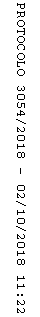 